Радиореле RR-102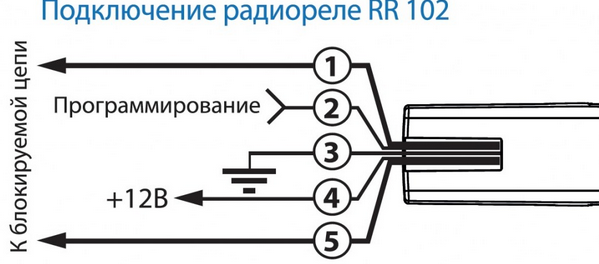 Провод «3» радиореле должен быть соединен с массой автомобиля. При монтоже данный провод соединяется в первую очередь.Провод «2» используется при программировании радиореле в память сигнализации.Провод «4» соединяется с проводом на котором постоянно присутствует напряжение +12В или с проводом на котором появляется +12В при включении зажигания и не пропадает во время движения.Провода «1» и «5» подключаются в разрыв блокируемой цепи. Тип контактов встроенного реле «нормально замкнутые». Ток коммутации не должен превышать 10А (при коммутации цепей без индуктивной составляющей).Программирование радиореле.Программирование радиореле доступно на Уровне I-6 и I-7. Уровень I-5 преднозначен для программирования подкапотного модуля RHM-06.1. Подключите провод «3» радиореле к «массе» автомобиля.2. Перейдите на уровень программирования радиореле I-6 и I-7 соответственно.3. Подайте питание (+12В) на контакты «2» и «4» радиореле. Сирена базового блока звуковым сигналом подтвердит запись радиореле в память системы.4. После успешной записи радиореле контакт «2» отключите и заизолируйте, контакт «4» соедините с проводом на котором постоянно присутствует напряжение +12В или с проводом на котором появляется +12В при включении зажигания и не пропадает во время движения.